РЕСПУБЛИКА  ДАГЕСТАНАДМИНИСТРАЦИЯ  МУНИЦИПАЛЬНОГО  РАЙОНА«МАГАРАМКЕНТСКИЙ  РАЙОН»   П  О С Т А Н О В Л Е Н И Е  «  17 »      01         2022                                                                                                             № 06                                   с. Магарамкент                                                                 Об утверждении  муниципальной программы«Комплексная программа противодействия идеологии терроризмав муниципальном районе «Магарамкентский район» на 2022-2023 годы»      В соответствии с Федеральным законом от 6 марта 2006 года №35-ФЗ «О противодействии терроризму», Федеральным законом от 06.10.2003 года №131-ФЗ «Об общих принципах организации местного самоуправления в Российской Федерации», в целях исполнения Государственной программы Республики Дагестан "Комплексная программа противодействия идеологии терроризма в Республике Дагестан" на 2021-2023 годы", утвержденной Постановлением Правительства Республики Дагестан от 25 декабря 2020 года №284, во исполнение указаний временно исполняющего обязанности Главы Республики Дагестан от 28 июня 2021г. №09-19/12 и от 30 июня 2021г. №09-19/12 о разработке муниципальной программы, предусматривающий финансирование мероприятий по обеспечению антитеррористической защищенности объектов (территорий), обзора эффективности принимаемых ОМСУ профилактических мер по противодействию идеологии терроризма в 2021 году от 6 декабря 2021 года №09-15/374  постановляю: 1. Утвердить прилагаемую муниципальную программу «Комплексная программа противодействия идеологии терроризма в муниципальном районе «Магарамкентский район» на 2022-2023 годы» (далее - Программа).2. МКУ «Информационный центр»  обеспечить размещение  настоящего постановления на официальном сайте администрации муниципального района                 3. Считать утратившим силу постановление администрации муниципального района «Магарамкентский район» от 21 января 2021года №7  «Об утверждении  муниципальной программы «Комплексная программа противодействия идеологии терроризма в муниципальном районе «Магарамкентский район» на 2021-2023 годы».4. Контроль за исполнением настоящего постановления возложить на заместителя главы администрации муниципального района по вопросам общественной безопасности Исабекова И.Н..5.  Настоящее постановление вступает в силу со дня  его подписания.  Врио главы муниципального района                                     Ф.Э. Рагимханов                                                                                                                   Утверждена                                                                                                                постановлением администрации                                                                                                  муниципального района                                                                                                      «Магарамкентский район»                                                                                                    от «17»     01     2022г. № 06МУНИЦИПАЛЬНАЯ  ПРОГРАММА"КОМПЛЕКСНАЯ ПРОГРАММА ПРОТИВОДЕЙСТВИЯ ИДЕОЛОГИИ ТЕРРОРИЗМА В МУНИЦИПАЛЬНОМ РАЙОНЕ  «МАГАРАМКЕНТСКИЙ РАЙОН» НА 2022-2023 годы "ПАСПОРТМУНИЦИПАЛЬНОЙ  ПРОГРАММЫ "КОМПЛЕКСНАЯ ПРОГРАММА ПРОТИВОДЕЙСТВИЯ  ИДЕОЛОГИИ ТЕРРОРИЗМА В МР «МАГАГАРАМКЕНТСКИЙ РАЙОН» НА 2022-2023 годы "I. Характеристика проблемы, на решение которой направлена Программа        Международный и отечественный опыт противодействия терроризму свидетельствует о том, что силовые методы решения проблемы могут временно локализовать конкретную угрозу совершения террористических актов. Но в целом угрозы будут сохраняться до тех пор, пока существует система воспроизводства инфраструктуры терроризма.Ключевые звенья этой системы - идеология терроризма, ее вдохновители и носители, а также каналы распространения указанной идеологии.В настоящее время на федеральном уровне приняты и действуют нормативные акты, регламентирующие деятельность органов государственной власти по противодействию терроризму. Одним из основных документов является Федеральный закон от 6 марта 2006 г. N 35-ФЗ "О противодействии терроризму", который определяет информационные, политические, экономические, социальные и иные методы борьбы с террористической угрозой. Кроме того, приняты Концепция противодействия терроризму в Российской Федерации, Доктрина информационной безопасности Российской Федерации, Стратегия национальной безопасности Российской Федерации до 2025 года, Стратегия государственной национальной политики Российской Федерации на период до 2025 года, Комплексный план противодействия идеологии терроризма в Российской Федерации на 2022-2023 годы, Стратегия противодействия экстремизму в Российской Федерации до 2025 года, а также другие документы, направленные на противодействие экстремизму и терроризму.Противодействие идеологии терроризма включает в себя комплекс организационных, социально-политических, информационно-пропагандистских мер по предупреждению распространения в обществе идей, направленных на коренное изменение существующих социальных и политических институтов Российской Федерации.Одним из ключевых направлений борьбы с террористическими проявлениями в общественной среде выступает их профилактика. Особенно важно проведение такой профилактической работы в среде молодежи, так как именно молодежная среда в силу целого ряда различных факторов является одной из наиболее уязвимых в плане подверженности негативному влиянию разнообразных антисоциальных и криминальных групп.Формирование установок толерантного сознания и поведения, веротерпимости и миролюбия, профилактика различных видов терроризма имеют в настоящее время особую актуальность, обусловленную сохраняющейся социальной напряженностью в обществе. Очевидна и необходимость активной разъяснительной работы среди населения с привлечением авторитетных деятелей различных религиозных организаций, представителей интеллигенции, средств массовой информации, институтов гражданского общества.Для конкретизации работы в данном направлении и для достижения результатов в профилактической работе по противодействию терроризму, достижения поставленной цели с учетом особенностей и специфики муниципального района необходимо принятие муниципальной концепции, планов по противодействию идеологии терроризма. II. Приоритеты, цели и задачи государственной политики в сфере противодействия          идеологии экстремизма и терроризмаПрограмма разработана в целях реализации на территории муниципального района  государственной политики  в области противодействия идеологии терроризма.Основная цель Программы:защита населения муниципального района от пропагандистского (идеологического) воздействия международных террористических организаций, сообществ и отдельных лиц.Цель Программы будет достигнута путем решения следующих задач:формирование у населения муниципального района  антитеррористического сознания;предупреждение вовлечения в террористическую деятельность лиц, подверженных воздействию идеологии терроризма, а также подпавших под ее влияние;содействие развитию у населения, прежде всего молодежи, активной гражданской позиции, направленной на неприятие идеологии терроризма;обеспечение снижения влияния идеологии терроризма на молодежь;предотвращение использования религиозного фактора в распространении идеологии терроризма;привлечение институтов гражданского общества к участию в работе по профилактике терроризма;совершенствование информационно-пропагандистских мер, направленных на противодействие идеологии терроризма;обеспечение подготовки муниципальных служащих, а также иных работников, участвующих в рамках своих полномочий в реализации мероприятий по противодействию идеологии терроризма;совершенствование научного и методического сопровождения деятельности в области противодействия идеологии терроризма;обмен опытом специалистов, задействованных в деятельности по противодействию идеологии терроризма.Результатом реализации Программы станет:усиление защищенности населения муниципального района от распространения идеологии терроризма;создание условий для эффективной деятельности органов местного самоуправления муниципального района, повышение их ответственности за организацию работы по усилению борьбы с терроризмом;повышение доверия граждан к деятельности органов исполнительной власти, местного самоуправления  и правоохранительных органов в сфере профилактики терроризма;обеспечение информационной открытости деятельности органов местного самоуправления муниципального района, направленной на усиление борьбы с любыми проявлениями терроризма;формирование на муниципальном уровне единого антитеррористического информационного пространства.          III. Этапы и сроки реализации Программы         Программа реализуется в 2022-2023 годах, в один этап.          IV. Целевые показатели (индикаторы) ПрограммыЦелевые показатели (индикаторы) Программы приняты в увязке с целью и задачами Программы и с учетом достижения приоритетов государственной политики в сфере реализации Программы.Достижение показателей Программы обеспечивается путем выполнения всех ее мероприятий.Перечень целевых показателей (индикаторов) Программы приведен в приложении № 1.         V. Ресурсное обеспечение, необходимое для реализации Программы, порядок финансирования мероприятий Программы и источники финансирования с указанием объемов, а также обоснование возможности привлечения средств внебюджетных источниковОбъемы финансирования Программы за счет средств бюджета муниципального района носят прогнозный характер и подлежат уточнению в установленном порядке при формировании проекта муниципального бюджета на финансовый год, исходя из его возможностей.Мероприятия по организационному обеспечению Программы, а также мероприятия, реализация которых входит в служебные обязанности работников органов местного самоуправления и или учреждений, находящихся в ведении органов местного самоуправления, финансируются за счет расходов, связанных с текущей деятельностью исполнителей, и не требуют дополнительных расходов в рамках Программы.В ходе реализации Программы перечень мероприятий может корректироваться на основе анализа полученных результатов, а объемы финансирования подлежат уточнению с учетом разработанных технико-экономических обоснований и возможностей муниципального бюджета.Предельный объем финансирования Программы из муниципального бюджета района составит 765 тыс. рублей.Реализация Программы осуществляется в соответствии с планом реализации Программы (далее - план), разрабатываемым на 2022-2023 годы и содержащим перечень наиболее важных социально значимых контрольных событий Программы с указанием их сроков и ожидаемых результатов, а также бюджетных ассигнований.Соисполнители Программы несут ответственность за подготовку и реализацию Программы, а также:осуществляют ведение ежеквартальной отчетности по реализации Программы;готовят информации о ходе реализации Программы и представляют их ответственному исполнителю;организуют размещение информации, в том числе в электронном виде, о ходе и результатах реализации Программы;обеспечивают эффективное использование средств, выделяемых на реализацию Программы.       VI. Меры муниципального регулирования, направленные на достижение целей и результатов ПрограммыКоординацию, организацию управления и контроль за реализацией Программы осуществляет ответственный исполнитель – МКУ «Информационный Центр».Соисполнители Программы несут ответственность за качественное и своевременное выполнение мероприятий Программы, рациональное использование выделяемых средств.Для выполнения конкретных мероприятий могут создаваться межведомственные рабочие группы по инициативе соисполнителей Программы.При отсутствии финансирования программных мероприятий либо в случае необходимости соисполнители Программы направляют мотивированные предложения о внесении изменений в Программу.Ход и результаты выполнения мероприятий Программы могут быть рассмотрены на заседаниях антитеррористической комиссии  МР «Магарамкентский район».          VII. Перечень основных  мероприятий ПрограммыПрограмма реализуется на основе принципов:активной информационной политики в сфере противодействия и профилактики проявлений терроризма;социальной поддержки (с опорой на конструктивные общественные инициативы, привлечение социально активной части населения для реализации целей и задач Программы);активного противодействия и профилактики проявлений терроризма (своевременное и точное выявление источников угроз и опережающее реагирование на них);согласованного управления (комплексность, межведомственная координация и регулярный контроль степени достижения целей и задач Программы);реалистичности (использование обратной связи, мониторинг реализации целей и задач Программы).Перечень основных мероприятий Программы приведен в приложении № 2.                                                                                                                                                                                                                                                                                                                                                                                                                                                                                                                                                                                                                                                                                                                                                                                                                                                                                                                                                                                                                                                                                                                                                                                                                                                                                                                                                                                                                                                                                                                                                                                                                                                                                                                                                                                                                                                                                             VIII. Описание методики проведения оценки эффективности Программы,
ожидаемых результатов ее реализации и их влияния па общественно-
политическую ситуацию в муниципальном районеПрактическими результатами реализации программных мероприятий должны стать:усиление защищенности от распространения идеологии терроризма на территории муниципального района;повышение координации органов местного самоуправления муниципального района и институтов гражданского общества в сфере комплексного противодействия идеологии терроризма;повышение ответственности органов местного самоуправления муниципального района за выполнение работы по противодействию идеологии терроризма;обновление и обогащение методических форм работы с молодежью;оздоровление духовно-нравственного климата в обществе;повышение доверия граждан к органам местного самоуправления и правоохранительным органам;укрепление безопасности района;повышение эффективности работы пресс-служб органов местного самоуправления, повышение информированности граждан о работе органов местного самоуправления в области идеологического противодействия терроризму;улучшение качества журналистских работ, повышение эффективности средств массовой информации района в идеологическом противодействии терроризму, усиление информационной открытости власти;совершенствование системы информационного противодействия терроризму, изменение общественного мнения в сторону неприятия всеми слоями дагестанского общества любых проявлений терроризма;усиление факторов формирования общедагестанской, общероссийской идентичности, укрепление государственности, межнациональных отношений, снижение уровня религиозного противостояния;вовлечение молодежи в мероприятия по профилактике терроризма;сокращение пособнической базы бандподполья;формирование гражданского, патриотического сознания, духовно-нравственной основы личности, укрепление дружбы между народами Дагестана и между народами России;повышение правовой грамотности специалистов но работе с молодежью при муниципальном районе;повышение образовательного уровня молодежи, обучающейся в религиозных образовательных учреждениях.Оценка эффективности выполнения Программы проводится для обеспечения ответственного исполнителя, иных заинтересованных органов  местного самоуправления оперативной информацией о ходе и промежуточных результатах достижения цели, решения задач и выполнения мероприятий Программы. Результаты оценки эффективности используются для корректировки плана реализации Программы, а также для подготовки предложений о внесении в установленном порядке изменений в Программу.Оценка осуществляется в целом по итогам реализации Программы. При выполнении в установленные сроки не менее 90 процентов, запланированных мероприятий и достижении не менее 90 процентов, ожидаемых значений показателей (индикаторов) степень исполнения плана признается высокой.Степень исполнения плана считается удовлетворительной в случае исполнения в установленные сроки не менее 75 процентов, запланированных мероприятий и достижения не менее 75 процентов, значений показателей (индикаторов).При более низких значениях показателей исполнения плана данной работе дается неудовлетворительная оценка.Неудовлетворительная оценка исполнения плана по реализации Программы подлежит дополнительной проверке в рамках экспертной оценки, в ходе которой производятся анализ и ранжирование значимости мероприятии, а также анализ причин неисполнения мероприятий (нарушения сроков), несоответствия полученных и плановых результатов.Приложение №1                                                                                                               к постановлению администрации                                                                                                муниципального района                                                                                                    «Магарамкентский район»                                                                                                     от «      »          2022г.№ ___П Е Р Е Ч Е Н ЬЦЕЛЕВЫХ ПОКАЗАТЕЛЕЙ (ИНДИКАТОРОВ) МУНИЦИПАЛЬНОЙ ПРОГРАММЫ "КОМПЛЕКСНАЯ ПРОГРАММА ПРОТИВОДЕЙСТВИЯ ИДЕОЛОГИИ ТЕРРОРИЗМА В МР «МАГАРАМКЕНТСКИЙ РАЙОН» НА 2022-2023 годы                                                                                                                                                                 Приложение N 2                                                                                                                                                                                                             к  постановлению администрации                                                                                                                                                                                           муниципального района                                                                                                                                                                                              «Магарамкентский район»                                                                                                                                                                                           от «   »          2022г.№ ___П Е Р Е Ч Е Н ЬМЕРОПРИЯТИЙ МУНИЦИПАЛЬНОЙ ПРОГРАММЫ "КОМПЛЕКСНАЯ ПРОГРАММА ПРОТИВОДЕЙСТВИЯ ИДЕОЛОГИИТЕРРОРИЗМА В МР «МАГАРАМКЕНТСКИЙ РАЙОН» НА 2022-2023 годы"Деятельность  АТК МР, все мероприятия  антитеррористического направления  МКУ «Информационный Центр»   размещают   на официальном сайте администрации района, в районной газете «Голос Самура», в социальных сетях, а также  организована работа по взаимодействию  с республиканскими и федеральными СМИ по размещению данной информации.Заместитель главы администрацииМР «Магарамкентский район»по вопросам общественной безопасности                                                                                                   И.Н. ИсабековОтветственный исполнитель Программы-МКУ «Информационный Центр»Соисполнители Программы-Управление образования администрации МР;МКУК «Отдел культуры»;МКУ «Отдел по делам молодежи и туризму»;МКУ «Отдел физической культуры и спорта»;Совет имамов муниципального района (по согласованию);Органы местного самоуправления муниципального района (по согласованию);Общественная палата МР (по согласованию);ОМВД России по муниципальному району (по согласованию);Финансовое управление администрации МР «Магарамкентский район»Управление образования администрации МР;МКУК «Отдел культуры»;МКУ «Отдел по делам молодежи и туризму»;МКУ «Отдел физической культуры и спорта»;Совет имамов муниципального района (по согласованию);Органы местного самоуправления муниципального района (по согласованию);Общественная палата МР (по согласованию);ОМВД России по муниципальному району (по согласованию);Финансовое управление администрации МР «Магарамкентский район»Цели Программы- защита населения Магарамкентского района от пропагандистского (идеологического) воздействия международных террористических организаций, сообществ и отдельных лиц - защита населения Магарамкентского района от пропагандистского (идеологического) воздействия международных террористических организаций, сообществ и отдельных лиц Задачи Программы- формирование у населения антитеррористического сознания;предупреждение вовлечения в террористическую деятельность лиц, подверженных воздействию идеологии терроризма, а также подпавших под ее влияние; содействие развитию у населения, прежде всего                 молодежи, активной гражданской позиции,      направленной на неприятие идеологии терроризма; обеспечение снижения влияния идеологии терроризма на молодежь;предотвращение использования религиозного фактора в распространении идеологии терроризма;привлечение институтов гражданского общества к участию в работе по профилактике терроризма; совершенствование информационно-пропагандистских мер, направленных на противодействие идеологии терроризма;обеспечение подготовки государственных и муниципальных служащих, а также иных работников, участвующих в рамках своих полномочий в реализации мероприятий по противодействию идеологии терроризма;совершенствование научного и методического сопровождения деятельности в области противодействия идеологии терроризма;обмен опытом специалистов, задействованных в деятельности по противодействию идеологии терроризма- формирование у населения антитеррористического сознания;предупреждение вовлечения в террористическую деятельность лиц, подверженных воздействию идеологии терроризма, а также подпавших под ее влияние; содействие развитию у населения, прежде всего                 молодежи, активной гражданской позиции,      направленной на неприятие идеологии терроризма; обеспечение снижения влияния идеологии терроризма на молодежь;предотвращение использования религиозного фактора в распространении идеологии терроризма;привлечение институтов гражданского общества к участию в работе по профилактике терроризма; совершенствование информационно-пропагандистских мер, направленных на противодействие идеологии терроризма;обеспечение подготовки государственных и муниципальных служащих, а также иных работников, участвующих в рамках своих полномочий в реализации мероприятий по противодействию идеологии терроризма;совершенствование научного и методического сопровождения деятельности в области противодействия идеологии терроризма;обмен опытом специалистов, задействованных в деятельности по противодействию идеологии терроризма- формирование у населения антитеррористического сознания;предупреждение вовлечения в террористическую деятельность лиц, подверженных воздействию идеологии терроризма, а также подпавших под ее влияние; содействие развитию у населения, прежде всего                 молодежи, активной гражданской позиции,      направленной на неприятие идеологии терроризма; обеспечение снижения влияния идеологии терроризма на молодежь;предотвращение использования религиозного фактора в распространении идеологии терроризма;привлечение институтов гражданского общества к участию в работе по профилактике терроризма; совершенствование информационно-пропагандистских мер, направленных на противодействие идеологии терроризма;обеспечение подготовки государственных и муниципальных служащих, а также иных работников, участвующих в рамках своих полномочий в реализации мероприятий по противодействию идеологии терроризма;совершенствование научного и методического сопровождения деятельности в области противодействия идеологии терроризма;обмен опытом специалистов, задействованных в деятельности по противодействию идеологии терроризмаЭтапы и сроки реализации ПрограммыПрограмма реализуется в один этап, с 2022 по 2023 год.Программа реализуется в один этап, с 2022 по 2023 год.Программа реализуется в один этап, с 2022 по 2023 год.Целевые показатели (индикаторы) Программыд доля несовершеннолетних детей и молодежи из числа «группы риска», привлеченных к    профилактическим мероприятиям;увеличение количества трудоустроенных и охваченных профессиональным обучением граждан из числа отбывших наказание за совершение преступлений террористического характера, а также членов семей лиц, причастных к террористической деятельности (действующих, осужденных, нейтрализованных), в том числе возвратившихся из стран с повышенной террористической активностью, оказывающих содействие в противодействии терроризму;увеличение численности специалистов по работе в молодежной среде, журналистов, педагогов образовательных учреждений, охваченных обучающими мероприятиями;увеличение количества подготовленных информационных материалов на тему противодействия идеологии терроризма;увеличение количества публичных выступлений с осуждением идеологии терроризма лиц, отбывших наказание за совершение преступлений террористического характера и прибывших к местам постоянного проживания, а также членов семей лиц, причастных к террористической деятельности (действующих, осужденных, нейтрализованных), в том числе возвратившихся из стран с повышенной террористической активностьюд доля несовершеннолетних детей и молодежи из числа «группы риска», привлеченных к    профилактическим мероприятиям;увеличение количества трудоустроенных и охваченных профессиональным обучением граждан из числа отбывших наказание за совершение преступлений террористического характера, а также членов семей лиц, причастных к террористической деятельности (действующих, осужденных, нейтрализованных), в том числе возвратившихся из стран с повышенной террористической активностью, оказывающих содействие в противодействии терроризму;увеличение численности специалистов по работе в молодежной среде, журналистов, педагогов образовательных учреждений, охваченных обучающими мероприятиями;увеличение количества подготовленных информационных материалов на тему противодействия идеологии терроризма;увеличение количества публичных выступлений с осуждением идеологии терроризма лиц, отбывших наказание за совершение преступлений террористического характера и прибывших к местам постоянного проживания, а также членов семей лиц, причастных к террористической деятельности (действующих, осужденных, нейтрализованных), в том числе возвратившихся из стран с повышенной террористической активностьюд доля несовершеннолетних детей и молодежи из числа «группы риска», привлеченных к    профилактическим мероприятиям;увеличение количества трудоустроенных и охваченных профессиональным обучением граждан из числа отбывших наказание за совершение преступлений террористического характера, а также членов семей лиц, причастных к террористической деятельности (действующих, осужденных, нейтрализованных), в том числе возвратившихся из стран с повышенной террористической активностью, оказывающих содействие в противодействии терроризму;увеличение численности специалистов по работе в молодежной среде, журналистов, педагогов образовательных учреждений, охваченных обучающими мероприятиями;увеличение количества подготовленных информационных материалов на тему противодействия идеологии терроризма;увеличение количества публичных выступлений с осуждением идеологии терроризма лиц, отбывших наказание за совершение преступлений террористического характера и прибывших к местам постоянного проживания, а также членов семей лиц, причастных к террористической деятельности (действующих, осужденных, нейтрализованных), в том числе возвратившихся из стран с повышенной террористической активностьюОбъем и источники финансирования Программы-общий объем финансирования за счет средств муниципального бюджетав 2022году - 115 тыс. рублейв 2023 году - 115тыс. рублейобщий объем финансирования за счет средств муниципального бюджетав 2022году - 115 тыс. рублейв 2023 году - 115тыс. рублейобщий объем финансирования за счет средств муниципального бюджетав 2022году - 115 тыс. рублейв 2023 году - 115тыс. рублейОжидаемые результаты реализации Программы-усиление защищенности населения муниципального района от распространения идеологии терроризма;создание условий для эффективной деятельности органов местного самоуправления муниципального района, повышение их ответственности за организацию работы по усилению борьбы с терроризмом;повышение доверия граждан к деятельности органов местного самоуправления и правоохранительных органов в сфере профилактики терроризма;обеспечение информационной открытости деятельности органов местного самоуправления муниципального района  Республики Дагестан, направленной на усиление борьбы с любыми проявлениями терроризма.усиление защищенности населения муниципального района от распространения идеологии терроризма;создание условий для эффективной деятельности органов местного самоуправления муниципального района, повышение их ответственности за организацию работы по усилению борьбы с терроризмом;повышение доверия граждан к деятельности органов местного самоуправления и правоохранительных органов в сфере профилактики терроризма;обеспечение информационной открытости деятельности органов местного самоуправления муниципального района  Республики Дагестан, направленной на усиление борьбы с любыми проявлениями терроризма.усиление защищенности населения муниципального района от распространения идеологии терроризма;создание условий для эффективной деятельности органов местного самоуправления муниципального района, повышение их ответственности за организацию работы по усилению борьбы с терроризмом;повышение доверия граждан к деятельности органов местного самоуправления и правоохранительных органов в сфере профилактики терроризма;обеспечение информационной открытости деятельности органов местного самоуправления муниципального района  Республики Дагестан, направленной на усиление борьбы с любыми проявлениями терроризма.№ п/пНаименование целевых показателей (индикаторов)Единица измеренияБазовоезначение2021-2023гг.2021-2023гг.№ п/пНаименование целевых показателей (индикаторов)Единица измерения20222023123561.Доля несовершеннолетних детей и молодежи из числа «группы риска», привлеченных к профилактическим мероприятиямпроцент6080902.Увеличение количества трудоустроенных и охваченных профессиональным обучением граждан из числа отбывших наказание за совершение преступлений террористического характера, а также членов семей лиц, причастных к террористической деятельности (действующих, осужденных, нейтрализованных), в том                                                                                                              числе возвратившихся из стран                                                                                        с повышенной террористической                                                                           активностью, оказывающих                                                                                                 содействие в противодействии                                                                       терроризмучел.3563.Увеличение численности специалистов по работе в молодежной среде, педагогов  образовательных учреждений, охваченных обучающими мероприятиямичел.1020254.Количество подготовленных информационных материалов на тему противодействия идеологии терроризмаед.1002002005.Увеличение количества публичных выступлений с осуждением идеологии терроризма лиц, отбывших наказание за совершение преступлений террористического характера и прибывших к местам постоянного проживания, а также членов семей лиц, причастных к террористической деятельности          (действующих, осужденных,нейтрализованных), в том числе возвратившихся из стран с повышенной террористической активностьюед.123№ п/пНаименование мероприятияИсполнителиСрок реализации Объем финансирования, тыс. руб.Показатели оценки конечных результатовПоказатели оценки конечных результатовПоказатели оценки конечных результатовПоказатели оценки конечных результатовПоказатели оценки конечных результатовПоказатели оценки конечных результатовЗначение показателейЗначение показателей123456666661Информирование лиц, отбывших наказание за совершение преступлений террористического характера, а также членов семей лиц, причастных к террористической деятельности (действующих, осужденных, нейтрализованных), в том числе возвратившихся из стран с повышенной террористической активностью,  оказывающих содействие в противодействии терроризму о возможности трудоустройства, профессионального обучения и получения дополнительного профессионального образования в целях дальнейшего трудоустройства лиц указанной категорииГБУ РФ «ЦЗН в МО «Магарамкентский район», МКУ «Информационный центр», аппарат  АТК  МР20222023количество лиц, проинформированных об услугах, предоставляемых органами службы занятости, из числа указанной категории, чел.количество лиц, проинформированных об услугах, предоставляемых органами службы занятости, из числа указанной категории, чел.количество лиц, проинформированных об услугах, предоставляемых органами службы занятости, из числа указанной категории, чел.количество лиц, проинформированных об услугах, предоставляемых органами службы занятости, из числа указанной категории, чел.количество лиц, проинформированных об услугах, предоставляемых органами службы занятости, из числа указанной категории, чел.количество лиц, проинформированных об услугах, предоставляемых органами службы занятости, из числа указанной категории, чел.161716172Организация профессионального обучения и содействие в трудоустройстве лиц указанной категории по профессиям, востребованным на рынке труда муниципального районаГБУ РФ «ЦЗН в МО «Магарамкентский район»20222023количество лиц указанной категории,	10охваченных профилактическими       	12мероприятиями органами службы занятости;	14тости;трудоустройство и профессиональное обучение лиц указанной категории, челколичество лиц указанной категории,	10охваченных профилактическими       	12мероприятиями органами службы занятости;	14тости;трудоустройство и профессиональное обучение лиц указанной категории, челколичество лиц указанной категории,	10охваченных профилактическими       	12мероприятиями органами службы занятости;	14тости;трудоустройство и профессиональное обучение лиц указанной категории, челколичество лиц указанной категории,	10охваченных профилактическими       	12мероприятиями органами службы занятости;	14тости;трудоустройство и профессиональное обучение лиц указанной категории, челколичество лиц указанной категории,	10охваченных профилактическими       	12мероприятиями органами службы занятости;	14тости;трудоустройство и профессиональное обучение лиц указанной категории, челколичество лиц указанной категории,	10охваченных профилактическими       	12мероприятиями органами службы занятости;	14тости;трудоустройство и профессиональное обучение лиц указанной категории, чел121412143Организация психологической поддержки и социальной адаптации безработных лиц указанной категорииГБУ РФ «ЦЗН в МО «Магарамкентский район»20222023численность безработных граждан,	5охваченных психологической          поддержкой и социальной адаптацией на	5рынке труда, из числа лиц указанной категории, чел.численность безработных граждан,	5охваченных психологической          поддержкой и социальной адаптацией на	5рынке труда, из числа лиц указанной категории, чел.численность безработных граждан,	5охваченных психологической          поддержкой и социальной адаптацией на	5рынке труда, из числа лиц указанной категории, чел.численность безработных граждан,	5охваченных психологической          поддержкой и социальной адаптацией на	5рынке труда, из числа лиц указанной категории, чел.численность безработных граждан,	5охваченных психологической          поддержкой и социальной адаптацией на	5рынке труда, из числа лиц указанной категории, чел.численность безработных граждан,	5охваченных психологической          поддержкой и социальной адаптацией на	5рынке труда, из числа лиц указанной категории, чел.55554Организация специализированных ярмарок вакансий и дней открытых дверей для незанятых граждан из числа лиц указанной категорииГБУ РФ «ЦЗН в МО «Магарамкентский район»20222023количество проводимых мероприятий	100(ярмарок вакансий и дней открытых дверей), ед.	100дверей), ед.количество проводимых мероприятий	100(ярмарок вакансий и дней открытых дверей), ед.	100дверей), ед.количество проводимых мероприятий	100(ярмарок вакансий и дней открытых дверей), ед.	100дверей), ед.количество проводимых мероприятий	100(ярмарок вакансий и дней открытых дверей), ед.	100дверей), ед.количество проводимых мероприятий	100(ярмарок вакансий и дней открытых дверей), ед.	100дверей), ед.1010101010105Проведение тематических бесед, круглых столов, встреч с лицами указанной категории в целях их информирования о социальных услугах, предоставляемых учреждениями социального обслуживания населенияГБУ РФ «ЦЗН в МО «Магарамкентский район»20222023количество лиц указанной категории, охваченных профилактическими мероприятиями, чел.количество лиц указанной категории, охваченных профилактическими мероприятиями, чел.количество лиц указанной категории, охваченных профилактическими мероприятиями, чел.количество лиц указанной категории, охваченных профилактическими мероприятиями, чел.количество лиц указанной категории, охваченных профилактическими мероприятиями, чел.1010101010106Предоставление комплекса социальных услуг и социальная реабилитация лиц указанной категорииГБУ РФ «ЦЗН в МО «Магарамкентский район»,УСЗН в МО «Магарамкентский район»20222023количество лиц указанной категории, получивших социальные услуги в учреждениях социального обслуживания населения, чел.количество лиц указанной категории, получивших социальные услуги в учреждениях социального обслуживания населения, чел.количество лиц указанной категории, получивших социальные услуги в учреждениях социального обслуживания населения, чел.количество лиц указанной категории, получивших социальные услуги в учреждениях социального обслуживания населения, чел.количество лиц указанной категории, получивших социальные услуги в учреждениях социального обслуживания населения, чел.количество лиц указанной категории, получивших социальные услуги в учреждениях социального обслуживания населения, чел.1010101067Проведение просветительских встреч с молодежью, наиболее подверженной идеологии терроризма (далее - «группа риска»)"Управление образования администрации МР, МКУ «Отдел по делам молодежи и туризму»20222023численность детей и молодежи из «группы риска», привлеченных к профилактическим мероприятиям, чел.численность детей и молодежи из «группы риска», привлеченных к профилактическим мероприятиям, чел.численность детей и молодежи из «группы риска», привлеченных к профилактическим мероприятиям, чел.численность детей и молодежи из «группы риска», привлеченных к профилактическим мероприятиям, чел.численность детей и молодежи из «группы риска», привлеченных к профилактическим мероприятиям, чел.численность детей и молодежи из «группы риска», привлеченных к профилактическим мероприятиям, чел.202020208Проведение недели правового просвещения среди обучающихся образовательных организаций муниципального района, с целью доведения до них норм законодательства Российской Федерации, предусматривающих ответственность за участие в террористической деятельности и содействие терроризмуУправление образования администрации МР20222023охват учащейся молодежи, чел.охват учащейся молодежи, чел.охват учащейся молодежи, чел.охват учащейся молодежи, чел.охват учащейся молодежи, чел.2002002002002002009Проведение семинаров (учебных занятий) для лиц, получивших религиозное образование за рубежом и имеющих намерение заниматься религиозной деятельностью на территории муниципального района, в целях разъяснения им норм законодательства Российской Федерации, предусматривающих ответственность за участие в террористической деятельности и содействие терроризму, традиционных российских духовно-нравственных ценностей и современной религиозной ситуации в муниципальном районеПредседатель Совет Имамов района202220236666666610Проведение мероприятий группового профилактического воздействия на детей из «группы риска» в образовательных организациях с участием представителей общественных, религиозных, спортивных организаций, психологовМКУ «Отдел по делам молодежи и туризму, Управление образования администрации МР, МКУ «Отдел физической культуры и спорта», Председатель Совета Имамов района, общественная палата20222023количество несовершеннолетних  детей из «группы риска», привлеченных к профилактическим мероприятиямколичество несовершеннолетних  детей из «группы риска», привлеченных к профилактическим мероприятиямколичество несовершеннолетних  детей из «группы риска», привлеченных к профилактическим мероприятиям30303030303030303030Меры по формированию у населения Магарамкентского района антитеррористического сознания.Общественно-политические, культурные и спортивные мероприятия, посвященные Дню солидарности в борьбе с терроризмомМеры по формированию у населения Магарамкентского района антитеррористического сознания.Общественно-политические, культурные и спортивные мероприятия, посвященные Дню солидарности в борьбе с терроризмомМеры по формированию у населения Магарамкентского района антитеррористического сознания.Общественно-политические, культурные и спортивные мероприятия, посвященные Дню солидарности в борьбе с терроризмомМеры по формированию у населения Магарамкентского района антитеррористического сознания.Общественно-политические, культурные и спортивные мероприятия, посвященные Дню солидарности в борьбе с терроризмомМеры по формированию у населения Магарамкентского района антитеррористического сознания.Общественно-политические, культурные и спортивные мероприятия, посвященные Дню солидарности в борьбе с терроризмомМеры по формированию у населения Магарамкентского района антитеррористического сознания.Общественно-политические, культурные и спортивные мероприятия, посвященные Дню солидарности в борьбе с терроризмомМеры по формированию у населения Магарамкентского района антитеррористического сознания.Общественно-политические, культурные и спортивные мероприятия, посвященные Дню солидарности в борьбе с терроризмомМеры по формированию у населения Магарамкентского района антитеррористического сознания.Общественно-политические, культурные и спортивные мероприятия, посвященные Дню солидарности в борьбе с терроризмомМеры по формированию у населения Магарамкентского района антитеррористического сознания.Общественно-политические, культурные и спортивные мероприятия, посвященные Дню солидарности в борьбе с терроризмомМеры по формированию у населения Магарамкентского района антитеррористического сознания.Общественно-политические, культурные и спортивные мероприятия, посвященные Дню солидарности в борьбе с терроризмомМеры по формированию у населения Магарамкентского района антитеррористического сознания.Общественно-политические, культурные и спортивные мероприятия, посвященные Дню солидарности в борьбе с терроризмомМеры по формированию у населения Магарамкентского района антитеррористического сознания.Общественно-политические, культурные и спортивные мероприятия, посвященные Дню солидарности в борьбе с терроризмомМеры по формированию у населения Магарамкентского района антитеррористического сознания.Общественно-политические, культурные и спортивные мероприятия, посвященные Дню солидарности в борьбе с терроризмом123456677777711Проведение молодежной акции памяти и скорби «Нет террору»МКУ «Отдел по делам молодежи и туризму, Управление образования администрации МР, МКУ «Отдел физической культуры и спорта», ОМВД России по Магарамкентскому району, МКУ «Информационный Центр»20222023количество участников, ед.количество участников, ед.20020020020020020020020020020020020012Проведения акции «Чтобы помнили», посвященная памяти погибших при исполнении служебного долга сотрудников правоохранительных органовМКУ «Информационный Центр», Управление образования администрации МР, МКУ «Отдел по делам молодежи и туризму», ОМВД России по Магарамкентскому району20222023количество изготовленных информационных стендов, ед.количество изготовленных информационных стендов, ед.55555555555513Проведение профилактических мероприятий с молодежью, в том числе с лицами из «группы риска», а также лицами, находящимися под административным надзором в органах внутренних дел в связи с причастностью к совершению правонарушений в сфере общественной безопасности, с участием спортсменовМКУ «Отдел физической культуры и спорта», МКУ «Информационный Центр»20222023количество привлеченных к профилактическим мероприятиям, чел.количество привлеченных к профилактическим мероприятиям, чел.30303030303030303030303014Организация и проведение  форума, посвященного Дню солидарности в борьбе с терроризмомМКУ «Отдел по делам молодежи и туризму, Управление образования администрации МР, МКУ «Информационный Центр»20222023численность участников форумачисленность участников форума100100100100100100100100100100100100Воспитательные культурно-просветительские мероприятия, направленные на развитие у детей и молодежи
неприятия идеологии терроризма и привитие им традиционных российских духовно-нравственных ценностейВоспитательные культурно-просветительские мероприятия, направленные на развитие у детей и молодежи
неприятия идеологии терроризма и привитие им традиционных российских духовно-нравственных ценностейВоспитательные культурно-просветительские мероприятия, направленные на развитие у детей и молодежи
неприятия идеологии терроризма и привитие им традиционных российских духовно-нравственных ценностейВоспитательные культурно-просветительские мероприятия, направленные на развитие у детей и молодежи
неприятия идеологии терроризма и привитие им традиционных российских духовно-нравственных ценностейВоспитательные культурно-просветительские мероприятия, направленные на развитие у детей и молодежи
неприятия идеологии терроризма и привитие им традиционных российских духовно-нравственных ценностейВоспитательные культурно-просветительские мероприятия, направленные на развитие у детей и молодежи
неприятия идеологии терроризма и привитие им традиционных российских духовно-нравственных ценностейВоспитательные культурно-просветительские мероприятия, направленные на развитие у детей и молодежи
неприятия идеологии терроризма и привитие им традиционных российских духовно-нравственных ценностейВоспитательные культурно-просветительские мероприятия, направленные на развитие у детей и молодежи
неприятия идеологии терроризма и привитие им традиционных российских духовно-нравственных ценностейВоспитательные культурно-просветительские мероприятия, направленные на развитие у детей и молодежи
неприятия идеологии терроризма и привитие им традиционных российских духовно-нравственных ценностейВоспитательные культурно-просветительские мероприятия, направленные на развитие у детей и молодежи
неприятия идеологии терроризма и привитие им традиционных российских духовно-нравственных ценностейВоспитательные культурно-просветительские мероприятия, направленные на развитие у детей и молодежи
неприятия идеологии терроризма и привитие им традиционных российских духовно-нравственных ценностейВоспитательные культурно-просветительские мероприятия, направленные на развитие у детей и молодежи
неприятия идеологии терроризма и привитие им традиционных российских духовно-нравственных ценностейВоспитательные культурно-просветительские мероприятия, направленные на развитие у детей и молодежи
неприятия идеологии терроризма и привитие им традиционных российских духовно-нравственных ценностей15Проведение «Уроков мужества» с участием органов местного самоуправления муниципального района, общественных деятелей, а также  сотрудников правоохранительных органов, участвовавших в мероприятиях антитеррористического характера.МКУ «Информационный Центр», Управление образования администрации МР, МКУ «Отдел по делам молодежи и туризму», ОМВД России по Магарамкентскому району20222023количество проведенных мероприятий, ед.количество проведенных мероприятий, ед.15151515151515151515151516Организация цикла просветительских семинаров. направленных на ознакомление с основами духовно-нравственной культуры, неприятие идеологии насилия и формирование понятия об информационной безопасности среди учащейся молодежи.Управление образования администрации МР, МКУ «Отдел по делам молодежи и туризму», МКУ «Информационный Центр»20222023количество просветительских мероприятий, направленных на профилактику идеологии терроризма в молодежной среде, ед.количество просветительских мероприятий, направленных на профилактику идеологии терроризма в молодежной среде, ед.10101010101010101010101017Постановка и показ театрализованного представления «Работаем, брат!», посвященного памяти Героя России М. НурбагандоваМКУК «Отдел культуры»20222023количество постановок, ед.111111111111111111111Тематические мероприятия по вопросам предупреждения распространения идеологии терроризма среди молодежиТематические мероприятия по вопросам предупреждения распространения идеологии терроризма среди молодежиТематические мероприятия по вопросам предупреждения распространения идеологии терроризма среди молодежиТематические мероприятия по вопросам предупреждения распространения идеологии терроризма среди молодежиТематические мероприятия по вопросам предупреждения распространения идеологии терроризма среди молодежиТематические мероприятия по вопросам предупреждения распространения идеологии терроризма среди молодежиТематические мероприятия по вопросам предупреждения распространения идеологии терроризма среди молодежиТематические мероприятия по вопросам предупреждения распространения идеологии терроризма среди молодежиТематические мероприятия по вопросам предупреждения распространения идеологии терроризма среди молодежиТематические мероприятия по вопросам предупреждения распространения идеологии терроризма среди молодежиТематические мероприятия по вопросам предупреждения распространения идеологии терроризма среди молодежиТематические мероприятия по вопросам предупреждения распространения идеологии терроризма среди молодежиТематические мероприятия по вопросам предупреждения распространения идеологии терроризма среди молодежи18Организация и проведение   форума «Я, ты, он, она - вместе целая страна», направленного на вовлечение детских	2023	450.0	руме, чел.	350общественных организаций в деятельность по противодействию идеологии терроризмаУправление образования администрации МР20222023число учащихся детских общественных организаций, участвующих в форуме, чел.число учащихся детских общественных организаций, участвующих в форуме, чел.число учащихся детских общественных организаций, участвующих в форуме, чел.число учащихся детских общественных организаций, участвующих в форуме, чел.число учащихся детских общественных организаций, участвующих в форуме, чел.число учащихся детских общественных организаций, участвующих в форуме, чел.число учащихся детских общественных организаций, участвующих в форуме, чел.10010019Организация и проведение	научно-	Минобрнауки	РД	2021	150.0	численность участников конференции.	200научно - практической конференции «Актуальные проблемы организации противодействия распространения идеологии терроризма в образовательных учреждениях и организациях администрации муниципального района»с изданием по итогам сборника материаловУправление образования администрации МР20222023численность участников конференции, чел.численность участников конференции, чел.численность участников конференции, чел.численность участников конференции, чел.численность участников конференции, чел.численность участников конференции, чел.численность участников конференции, чел.5050Мероприятия, направленные на предотвращение использования религиозного фактора в распространении идеологии терроризмаМероприятия, направленные на предотвращение использования религиозного фактора в распространении идеологии терроризмаМероприятия, направленные на предотвращение использования религиозного фактора в распространении идеологии терроризмаМероприятия, направленные на предотвращение использования религиозного фактора в распространении идеологии терроризмаМероприятия, направленные на предотвращение использования религиозного фактора в распространении идеологии терроризмаМероприятия, направленные на предотвращение использования религиозного фактора в распространении идеологии терроризмаМероприятия, направленные на предотвращение использования религиозного фактора в распространении идеологии терроризмаМероприятия, направленные на предотвращение использования религиозного фактора в распространении идеологии терроризмаМероприятия, направленные на предотвращение использования религиозного фактора в распространении идеологии терроризмаМероприятия, направленные на предотвращение использования религиозного фактора в распространении идеологии терроризмаМероприятия, направленные на предотвращение использования религиозного фактора в распространении идеологии терроризмаМероприятия, направленные на предотвращение использования религиозного фактора в распространении идеологии терроризмаМероприятия, направленные на предотвращение использования религиозного фактора в распространении идеологии терроризма20Организация и проведение межрелигиозного молодежного форума по вопросам (проблемам) противодействия распространению идеологии терроризмаМКУ «Отдел по делам молодежи и туризму», Совет Имамов района20222023количество принимающих участие молодежи, чел.количество принимающих участие молодежи, чел.количество принимающих участие молодежи, чел.количество принимающих участие молодежи, чел.количество принимающих участие молодежи, чел.количество принимающих участие молодежи, чел.100100100100Поддержка творческих проектов антитеррористической направленности, в том числе в рамках реализуемых грантовых программПоддержка творческих проектов антитеррористической направленности, в том числе в рамках реализуемых грантовых программПоддержка творческих проектов антитеррористической направленности, в том числе в рамках реализуемых грантовых программПоддержка творческих проектов антитеррористической направленности, в том числе в рамках реализуемых грантовых программПоддержка творческих проектов антитеррористической направленности, в том числе в рамках реализуемых грантовых программПоддержка творческих проектов антитеррористической направленности, в том числе в рамках реализуемых грантовых программПоддержка творческих проектов антитеррористической направленности, в том числе в рамках реализуемых грантовых программПоддержка творческих проектов антитеррористической направленности, в том числе в рамках реализуемых грантовых программПоддержка творческих проектов антитеррористической направленности, в том числе в рамках реализуемых грантовых программПоддержка творческих проектов антитеррористической направленности, в том числе в рамках реализуемых грантовых программПоддержка творческих проектов антитеррористической направленности, в том числе в рамках реализуемых грантовых программПоддержка творческих проектов антитеррористической направленности, в том числе в рамках реализуемых грантовых программПоддержка творческих проектов антитеррористической направленности, в том числе в рамках реализуемых грантовых программ21Комплекс мер по стимулированию к созданию антитеррористического контента (журналистский конкурс, другие меры поощрения журналистов, блогеров)Исполнение и освещение на официальном сайте района и в социальных сетяхМКУ «Информационный Центр», МКУ «Отдел по делам молодежи и туризму»20222023количество проведенных конкурсных мероприятий, ед.количество проведенных конкурсных мероприятий, ед.количество проведенных конкурсных мероприятий, ед.количество проведенных конкурсных мероприятий, ед.количество проведенных конкурсных мероприятий, ед.количество проведенных конкурсных мероприятий, ед.111122Оказание поддержки лицам, работающим в области противодействия идеологии терроризма,  в том числе в сети «Интернет» (социальные сети, блоги и.т.д.)МКУ «Информационный Центр», МКУ «Отдел по делам молодежи и туризму»20222023количество лиц, поощренных за работу в области противодействия идеологии терроризма, чел.количество лиц, поощренных за работу в области противодействия идеологии терроризма, чел.количество лиц, поощренных за работу в области противодействия идеологии терроризма, чел.количество лиц, поощренных за работу в области противодействия идеологии терроризма, чел.количество лиц, поощренных за работу в области противодействия идеологии терроризма, чел.количество лиц, поощренных за работу в области противодействия идеологии терроризма, чел.333323Творческий конкурс информационных материалов по противодействии идеологии терроризма.Организация, исполнение и освещение на официальном сайте района и социальных сетях. Мероприятия информационно – пропагандистского характера и защиты информационного пространства муниципального района «Магарамкентский район» от идеологии терроризмаМКУ «Информационный Центр», МКУ «Отдел по делам молодежи и туризму», МКУК «Отдел культуры», Управление образования администрации МР 20222023количество созданных творческих проектов и информационных материалов по противодействию идеологии терроризма количество изготовленных видеороликов, количество материалов в печатных и электронных СМИ, количество материалов в сетевых изданиях, интернет – сайтах, количество показов, количество услуг, ед.количество созданных творческих проектов и информационных материалов по противодействию идеологии терроризма количество изготовленных видеороликов, количество материалов в печатных и электронных СМИ, количество материалов в сетевых изданиях, интернет – сайтах, количество показов, количество услуг, ед.количество созданных творческих проектов и информационных материалов по противодействию идеологии терроризма количество изготовленных видеороликов, количество материалов в печатных и электронных СМИ, количество материалов в сетевых изданиях, интернет – сайтах, количество показов, количество услуг, ед.количество созданных творческих проектов и информационных материалов по противодействию идеологии терроризма количество изготовленных видеороликов, количество материалов в печатных и электронных СМИ, количество материалов в сетевых изданиях, интернет – сайтах, количество показов, количество услуг, ед.количество созданных творческих проектов и информационных материалов по противодействию идеологии терроризма количество изготовленных видеороликов, количество материалов в печатных и электронных СМИ, количество материалов в сетевых изданиях, интернет – сайтах, количество показов, количество услуг, ед.количество созданных творческих проектов и информационных материалов по противодействию идеологии терроризма количество изготовленных видеороликов, количество материалов в печатных и электронных СМИ, количество материалов в сетевых изданиях, интернет – сайтах, количество показов, количество услуг, ед.111124Организация с привлечением лидеров общественного мнения, авторитетных деятелей культуры и искусства, популярных блогеров  разработки и распространения информационных материалов на тему противодействия идеологии терроризма, в том числе основанных на обращениях (призывах) лиц, отказавшихся от террористической деятельности, а также их родственников:в социальных сетях и другие;в печатных и электронных средствах массовой информации;в сетевых изданиях, на интернет – сайтах;в интернет – кинотеатрах;ведение и модернизации тематических интернет – ресурсов;МКУ «Информационный Центр»20222023количество изготовленных видеороликов / количество материалов в печатных и электронных СМИ / количество материалов в сетевых изданиях, интернет – сайтах / количество показов / количество услуг, ед.количество изготовленных видеороликов / количество материалов в печатных и электронных СМИ / количество материалов в сетевых изданиях, интернет – сайтах / количество показов / количество услуг, ед.количество изготовленных видеороликов / количество материалов в печатных и электронных СМИ / количество материалов в сетевых изданиях, интернет – сайтах / количество показов / количество услуг, ед.количество изготовленных видеороликов / количество материалов в печатных и электронных СМИ / количество материалов в сетевых изданиях, интернет – сайтах / количество показов / количество услуг, ед.количество изготовленных видеороликов / количество материалов в печатных и электронных СМИ / количество материалов в сетевых изданиях, интернет – сайтах / количество показов / количество услуг, ед.количество изготовленных видеороликов / количество материалов в печатных и электронных СМИ / количество материалов в сетевых изданиях, интернет – сайтах / количество показов / количество услуг, ед.10/5/8/50/210/5/8/50/210/5/8/50/210/5/8/50/225Содействие в организации цикла передач на местном телевидении с участием представителей институтов гражданского общества и духовенства в целях профилактик идеологии терроризма в муниципальном районе «Магарамкентский район»МКУ «Информационный Центр»;сетевое издание «Голос Самура» МР «Магарамкентский район»;районное печатное издание «Самурдин сес»20222023количество передач, ед.количество передач, ед.количество передач, ед.количество передач, ед.количество передач, ед.количество передач, ед.555526Организация конкурса среди образовательных организаций на создание лучшего информационного материала (видеоролика, плаката, фотографии), направленного на формирование среди молодежи взаимоуважения, межнационального и межконфессионального согласияУправление образования администрации МР,МКУ «Информационный центр», МКУ «Отдел по делам молодежи и туризму», МКУК «Отдел культуры»20222023количество созданных и размещенных в сети Интернет информационных материалов, ед.количество созданных и размещенных в сети Интернет информационных материалов, ед.количество созданных и размещенных в сети Интернет информационных материалов, ед.количество созданных и размещенных в сети Интернет информационных материалов, ед.количество созданных и размещенных в сети Интернет информационных материалов, ед.количество созданных и размещенных в сети Интернет информационных материалов, ед.10101010Организационные и иные меры, направленные на повышение результативности деятельности субъектов противодействия терроризму.Научные и социологические исследованияОрганизационные и иные меры, направленные на повышение результативности деятельности субъектов противодействия терроризму.Научные и социологические исследованияОрганизационные и иные меры, направленные на повышение результативности деятельности субъектов противодействия терроризму.Научные и социологические исследованияОрганизационные и иные меры, направленные на повышение результативности деятельности субъектов противодействия терроризму.Научные и социологические исследованияОрганизационные и иные меры, направленные на повышение результативности деятельности субъектов противодействия терроризму.Научные и социологические исследованияОрганизационные и иные меры, направленные на повышение результативности деятельности субъектов противодействия терроризму.Научные и социологические исследованияОрганизационные и иные меры, направленные на повышение результативности деятельности субъектов противодействия терроризму.Научные и социологические исследованияОрганизационные и иные меры, направленные на повышение результативности деятельности субъектов противодействия терроризму.Научные и социологические исследованияОрганизационные и иные меры, направленные на повышение результативности деятельности субъектов противодействия терроризму.Научные и социологические исследованияОрганизационные и иные меры, направленные на повышение результативности деятельности субъектов противодействия терроризму.Научные и социологические исследованияОрганизационные и иные меры, направленные на повышение результативности деятельности субъектов противодействия терроризму.Научные и социологические исследованияОрганизационные и иные меры, направленные на повышение результативности деятельности субъектов противодействия терроризму.Научные и социологические исследованияОрганизационные и иные меры, направленные на повышение результативности деятельности субъектов противодействия терроризму.Научные и социологические исследования27Проведение социологических исследований, направленных на изучение уровня доверия к информационным каналам, изучение общественного мнения в области противодействия идеологии терроризмаМКУ «Информационный Центр»20222023размер выборки для обеспечения репрезентативности данных исследований (количество респондентов), чел.размер выборки для обеспечения репрезентативности данных исследований (количество респондентов), чел.размер выборки для обеспечения репрезентативности данных исследований (количество респондентов), чел.размер выборки для обеспечения репрезентативности данных исследований (количество респондентов), чел.размер выборки для обеспечения репрезентативности данных исследований (количество респондентов), чел.размер выборки для обеспечения репрезентативности данных исследований (количество респондентов), чел.20020020020028Проведение социологических исследования среди педагогов, родителей и обучающихся по проблемам противодействия идеологии терроризма в молодежной средеУправление образования администрации МР20222023количество респондентов, чел.количество респондентов, чел.количество респондентов, чел.количество респондентов, чел.количество респондентов, чел.количество респондентов, чел.200200200200Мероприятия, направленные на совершенствование кадрового обеспечения противодействия идеологии терроризма(повышение квалификации, обмен опытом)Мероприятия, направленные на совершенствование кадрового обеспечения противодействия идеологии терроризма(повышение квалификации, обмен опытом)Мероприятия, направленные на совершенствование кадрового обеспечения противодействия идеологии терроризма(повышение квалификации, обмен опытом)Мероприятия, направленные на совершенствование кадрового обеспечения противодействия идеологии терроризма(повышение квалификации, обмен опытом)Мероприятия, направленные на совершенствование кадрового обеспечения противодействия идеологии терроризма(повышение квалификации, обмен опытом)Мероприятия, направленные на совершенствование кадрового обеспечения противодействия идеологии терроризма(повышение квалификации, обмен опытом)Мероприятия, направленные на совершенствование кадрового обеспечения противодействия идеологии терроризма(повышение квалификации, обмен опытом)Мероприятия, направленные на совершенствование кадрового обеспечения противодействия идеологии терроризма(повышение квалификации, обмен опытом)Мероприятия, направленные на совершенствование кадрового обеспечения противодействия идеологии терроризма(повышение квалификации, обмен опытом)Мероприятия, направленные на совершенствование кадрового обеспечения противодействия идеологии терроризма(повышение квалификации, обмен опытом)Мероприятия, направленные на совершенствование кадрового обеспечения противодействия идеологии терроризма(повышение квалификации, обмен опытом)Мероприятия, направленные на совершенствование кадрового обеспечения противодействия идеологии терроризма(повышение квалификации, обмен опытом)Мероприятия, направленные на совершенствование кадрового обеспечения противодействия идеологии терроризма(повышение квалификации, обмен опытом)29Организация и проведение курсов повышения квалификации педагогов образовательных учреждений, курирующих вопросы противодействия идеологии терроризмаУправление образования администрации МР20222023численность педагогов образовательных организаций, чел.численность педагогов образовательных организаций, чел.численность педагогов образовательных организаций, чел.численность педагогов образовательных организаций, чел.численность педагогов образовательных организаций, чел.численность педагогов образовательных организаций, чел.1010101030Организация курса семинаров для специалистов по работе с молодежью и общественных  организаций по противодействию идеологии терроризма в молодежной средеМКУ «Отдел по делам молодежи и туризму»20222023количество подготовленных организаторов и специалистов в сфере профилактики идеологии терроризма в молодежной среде, чел.количество подготовленных организаторов и специалистов в сфере профилактики идеологии терроризма в молодежной среде, чел.количество подготовленных организаторов и специалистов в сфере профилактики идеологии терроризма в молодежной среде, чел.количество подготовленных организаторов и специалистов в сфере профилактики идеологии терроризма в молодежной среде, чел.количество подготовленных организаторов и специалистов в сфере профилактики идеологии терроризма в молодежной среде, чел.количество подготовленных организаторов и специалистов в сфере профилактики идеологии терроризма в молодежной среде, чел.5555Проведение конференций, форумов в целях совершенствования деятельности и обмена опытом по противодействию идеологии терроризмаПроведение конференций, форумов в целях совершенствования деятельности и обмена опытом по противодействию идеологии терроризмаПроведение конференций, форумов в целях совершенствования деятельности и обмена опытом по противодействию идеологии терроризмаПроведение конференций, форумов в целях совершенствования деятельности и обмена опытом по противодействию идеологии терроризмаПроведение конференций, форумов в целях совершенствования деятельности и обмена опытом по противодействию идеологии терроризмаПроведение конференций, форумов в целях совершенствования деятельности и обмена опытом по противодействию идеологии терроризмаПроведение конференций, форумов в целях совершенствования деятельности и обмена опытом по противодействию идеологии терроризмаПроведение конференций, форумов в целях совершенствования деятельности и обмена опытом по противодействию идеологии терроризмаПроведение конференций, форумов в целях совершенствования деятельности и обмена опытом по противодействию идеологии терроризмаПроведение конференций, форумов в целях совершенствования деятельности и обмена опытом по противодействию идеологии терроризмаПроведение конференций, форумов в целях совершенствования деятельности и обмена опытом по противодействию идеологии терроризмаПроведение конференций, форумов в целях совершенствования деятельности и обмена опытом по противодействию идеологии терроризмаПроведение конференций, форумов в целях совершенствования деятельности и обмена опытом по противодействию идеологии терроризма31Проведение научно – практической конференции  по вопросампротиводействия идеологии терроризма или информационного противодействия терроризму в сети ИнтернетМКУ «Информационный Центр», МКУ «Отдел по делам молодежи и туризму», Управление образования администрации МР20222023сборник материалов конференции, ед.сборник материалов конференции, ед.сборник материалов конференции, ед.сборник материалов конференции, ед.сборник материалов конференции, ед.сборник материалов конференции, ед.111132Проведение круглого стола по противодействию идеологии терроризма в молодежной средеМКУ «Информационный Центр», МКУ «Отдел по делам молодежи и туризму», Управление образования администрации МР20222023количество мероприятий, ед.количество мероприятий, ед.количество мероприятий, ед.количество мероприятий, ед.количество мероприятий, ед.количество мероприятий, ед.333333Ежегодный Форум «Мухаммед – Эфенди Ярагский – Великое достояние Дагестана», целью,  которой является сохранения мира и стабильности в обществе, гармонизации межнациональных и межконфессиональных отношений, духовно – нравственного воспитания населения, профилактики идеологии терроризма и экстремизмаМКУ «Информационный Центр», МКУ «Отдел по делам молодежи и туризму», МКУК «Отдел культуры», Управление образования администрации МР, МКУ «Отдел физической культуры и спорта»20222023духовно – нравственное воспитание населения, профилактики идеологии терроризма и экстремизма, привлечение на мероприятие население района, чел.духовно – нравственное воспитание населения, профилактики идеологии терроризма и экстремизма, привлечение на мероприятие население района, чел.духовно – нравственное воспитание населения, профилактики идеологии терроризма и экстремизма, привлечение на мероприятие население района, чел.духовно – нравственное воспитание населения, профилактики идеологии терроризма и экстремизма, привлечение на мероприятие население района, чел.духовно – нравственное воспитание населения, профилактики идеологии терроризма и экстремизма, привлечение на мероприятие население района, чел.духовно – нравственное воспитание населения, профилактики идеологии терроризма и экстремизма, привлечение на мероприятие население района, чел.300300300300Разработка методических материаловРазработка методических материаловРазработка методических материаловРазработка методических материаловРазработка методических материаловРазработка методических материаловРазработка методических материаловРазработка методических материаловРазработка методических материаловРазработка методических материаловРазработка методических материаловРазработка методических материаловРазработка методических материалов34Разработка и распространение методических материалов:-по доведению до обучающихся образовательных учреждений муниципального района норм законодательства Российской Федерации, устанавливающих ответственность за участие в террористической деятельности и содействие терроризму.-для проведения тренинговых занятий по профилактике терроризма с учащимися образовательных учреждений (старшие классы)-система работы педагогических коллективов образовательных учреждений по противодействию идеологии терроризма» (разработка  на основе материалов социологического исследования)Управление образования администрации МР, МКУ «Информационный центр», Аппарат АТК МР20222023сборник методических материалов, ед.количество разработанных и изданных пособий, ед.количество разработанных материаловсборник методических материалов, ед.количество разработанных и изданных пособий, ед.количество разработанных материаловсборник методических материалов, ед.количество разработанных и изданных пособий, ед.количество разработанных материаловсборник методических материалов, ед.количество разработанных и изданных пособий, ед.количество разработанных материаловсборник методических материалов, ед.количество разработанных и изданных пособий, ед.количество разработанных материаловсборник методических материалов, ед.количество разработанных и изданных пособий, ед.количество разработанных материалов11111135Разработка и издание памятки, баннеров и буклетов, календарей,  посвященные   противодействию терроризма и экстремизма Аппарат АТК МР, Управление образования администрации МР, МКУ «Информационный центр»20222023115 тыс.115 тыс.Разработка и издание памятки, баннеров и буклетов, календарей,  посвященные   противодействию терроризма и экстремизмаРазработка и издание памятки, баннеров и буклетов, календарей,  посвященные   противодействию терроризма и экстремизмаРазработка и издание памятки, баннеров и буклетов, календарей,  посвященные   противодействию терроризма и экстремизмаРазработка и издание памятки, баннеров и буклетов, календарей,  посвященные   противодействию терроризма и экстремизмаРазработка и издание памятки, баннеров и буклетов, календарей,  посвященные   противодействию терроризма и экстремизмаРазработка и издание памятки, баннеров и буклетов, календарей,  посвященные   противодействию терроризма и экстремизма200/200/200/200200/200/200/200Мероприятия по антитеррористической защищенности объектов (территорий), находящихся в муниципальной собственности или в ведении органов местного самоуправления потенциальных объектов террористических посягательствМероприятия по антитеррористической защищенности объектов (территорий), находящихся в муниципальной собственности или в ведении органов местного самоуправления потенциальных объектов террористических посягательствМероприятия по антитеррористической защищенности объектов (территорий), находящихся в муниципальной собственности или в ведении органов местного самоуправления потенциальных объектов террористических посягательствМероприятия по антитеррористической защищенности объектов (территорий), находящихся в муниципальной собственности или в ведении органов местного самоуправления потенциальных объектов террористических посягательствМероприятия по антитеррористической защищенности объектов (территорий), находящихся в муниципальной собственности или в ведении органов местного самоуправления потенциальных объектов террористических посягательствМероприятия по антитеррористической защищенности объектов (территорий), находящихся в муниципальной собственности или в ведении органов местного самоуправления потенциальных объектов террористических посягательствМероприятия по антитеррористической защищенности объектов (территорий), находящихся в муниципальной собственности или в ведении органов местного самоуправления потенциальных объектов террористических посягательствМероприятия по антитеррористической защищенности объектов (территорий), находящихся в муниципальной собственности или в ведении органов местного самоуправления потенциальных объектов террористических посягательствМероприятия по антитеррористической защищенности объектов (территорий), находящихся в муниципальной собственности или в ведении органов местного самоуправления потенциальных объектов террористических посягательствМероприятия по антитеррористической защищенности объектов (территорий), находящихся в муниципальной собственности или в ведении органов местного самоуправления потенциальных объектов террористических посягательствМероприятия по антитеррористической защищенности объектов (территорий), находящихся в муниципальной собственности или в ведении органов местного самоуправления потенциальных объектов террористических посягательствМероприятия по антитеррористической защищенности объектов (территорий), находящихся в муниципальной собственности или в ведении органов местного самоуправления потенциальных объектов террористических посягательствМероприятия по антитеррористической защищенности объектов (территорий), находящихся в муниципальной собственности или в ведении органов местного самоуправления потенциальных объектов террористических посягательств36Оснащение объектов (территорий) системами видеонаблюдения, охранной сигнализацииУправление образования администрации МР20222023по отдельной смете.количество оснащенных объектов системами видеонаблюдения, охранной сигнализациейколичество оснащенных объектов системами видеонаблюдения, охранной сигнализациейколичество оснащенных объектов системами видеонаблюдения, охранной сигнализациейколичество оснащенных объектов системами видеонаблюдения, охранной сигнализациейколичество оснащенных объектов системами видеонаблюдения, охранной сигнализациейколичество оснащенных объектов системами видеонаблюдения, охранной сигнализацией37Обеспечение охраны объектов (территорий) сотрудниками частных охранных организаций, подразделениями вневедомственной охраны войск национальной гвардии Российской Федерации, военизированными и сторожевыми подразделениями организации, подведомственной Федеральной службе войск национальной гвардии Российской Федерации, или подразделениями ведомственной охраны федеральных органов исполнительной власти, имеющих право на создание ведомственной охраныУправление образования администрации МР20222023по отдельной сметеколичество охраняемых объектов сотрудниками частных охранных организаций, подразделениями вневедомственной охраны войск национальной гвардии Российской Федерации, военизированными и сторожевыми подразделениями организации, подведомственной Федеральной службе войск национальной гвардии Российской Федерации, или подразделениями ведомственной охраны федеральных органов исполнительной власти, имеющих право на создание ведомственной охраныколичество охраняемых объектов сотрудниками частных охранных организаций, подразделениями вневедомственной охраны войск национальной гвардии Российской Федерации, военизированными и сторожевыми подразделениями организации, подведомственной Федеральной службе войск национальной гвардии Российской Федерации, или подразделениями ведомственной охраны федеральных органов исполнительной власти, имеющих право на создание ведомственной охраныколичество охраняемых объектов сотрудниками частных охранных организаций, подразделениями вневедомственной охраны войск национальной гвардии Российской Федерации, военизированными и сторожевыми подразделениями организации, подведомственной Федеральной службе войск национальной гвардии Российской Федерации, или подразделениями ведомственной охраны федеральных органов исполнительной власти, имеющих право на создание ведомственной охраныколичество охраняемых объектов сотрудниками частных охранных организаций, подразделениями вневедомственной охраны войск национальной гвардии Российской Федерации, военизированными и сторожевыми подразделениями организации, подведомственной Федеральной службе войск национальной гвардии Российской Федерации, или подразделениями ведомственной охраны федеральных органов исполнительной власти, имеющих право на создание ведомственной охраныколичество охраняемых объектов сотрудниками частных охранных организаций, подразделениями вневедомственной охраны войск национальной гвардии Российской Федерации, военизированными и сторожевыми подразделениями организации, подведомственной Федеральной службе войск национальной гвардии Российской Федерации, или подразделениями ведомственной охраны федеральных органов исполнительной власти, имеющих право на создание ведомственной охраныколичество охраняемых объектов сотрудниками частных охранных организаций, подразделениями вневедомственной охраны войск национальной гвардии Российской Федерации, военизированными и сторожевыми подразделениями организации, подведомственной Федеральной службе войск национальной гвардии Российской Федерации, или подразделениями ведомственной охраны федеральных органов исполнительной власти, имеющих право на создание ведомственной охраны38Оснащение объектов (территорий) стационарными или ручными металлоискателямиУправление образования администрации МР20222023по отдельной сметеколичество оснащенных объектов (территорий) стационарными или ручными металлоискателямиколичество оснащенных объектов (территорий) стационарными или ручными металлоискателямиколичество оснащенных объектов (территорий) стационарными или ручными металлоискателямиколичество оснащенных объектов (территорий) стационарными или ручными металлоискателямиколичество оснащенных объектов (территорий) стационарными или ручными металлоискателямиколичество оснащенных объектов (территорий) стационарными или ручными металлоискателями39Установление  турникетовУправление образования администрации МР20222023по отдельной сметеколичество  установленных  турникетовколичество  установленных  турникетовколичество  установленных  турникетовколичество  установленных  турникетовколичество  установленных  турникетовколичество  установленных  турникетов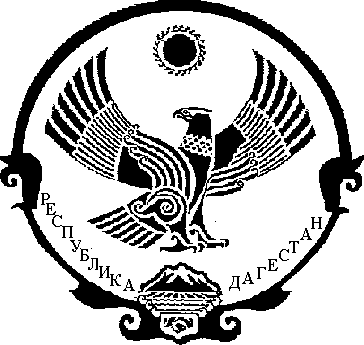 